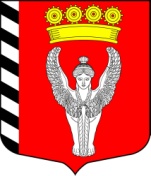 Местная администрациявнутригородского муниципального образования города федерального значения Санкт-Петербургамуниципальный округ Невская застава (Местная администрация МО Невская застава)__________________________________________________________________ПОСТАНОВЛЕНИЕ23.06.2023                                                                                                                        N 25-пСанкт-ПетербургО внесении изменений в постановлениеМестной администрации МО Невская застава от 14.04.2020 №33-пРассмотрев Предложения прокуратуры Невского района Санкт-Петербурга от 16.06.2022 №07-13-2023 проведенного мониторинга законодательства в связи с вступившим в силу Федеральным законом от 13.06.2023 №259-ФЗ «О внесении изменений в статью 63 Трудового кодекса Российской Федерации» в целях приведения в соответствие с действующим законодательством внести изменения в Административный регламент, утвержденный постановлением Местной администрации от 14.04.2020 №33-п,, местная администрация МО Невская заставаПОСТАНОВЛЯЕТ:Внести следующие изменения постановление местной администрации МО Невская застава от 14.04.2020 №33-п «Об утверждении Административного регламента по предоставлению Местной Администрацией Муниципального Образования Муниципальный округ Невская застава, осуществляющей отдельные государственные полномочия Санкт-Петербурга по организации и осуществлению деятельности по опеке и попечительству, назначению и выплате денежных средств на содержание детей, находящихся под опекой или попечительством, и денежных средств на содержание детей, переданных на воспитание в приемные семьи, в Санкт-Петербурге, государственной услуги по даче согласия органа опеки и попечительства на заключение трудового договора с лицом, получившим общее образование и достигшим возраста четырнадцати лет, для выполнения легкого труда, не причиняющего вреда его здоровью, либо с лицом, получающим общее образование и достигшим возраста четырнадцати лет, для выполнения в свободное от получения образования время легкого труда, не причиняющего вреда его здоровью и без ущерба для освоения образовательной программы» (далее – постановление местной администрации от 14.04.2020 № 33-п), слова «его здоровью, либо с лицом, получающим общее образование и достигшим возраста четырнадцати лет, для выполнения в свободное от получения образования время легкого труда, не причиняющего вреда его здоровью и без ущерба для освоения образовательной программы» заменить словами «их здоровью, либо детей-сирот и детей, оставшихся без попечения родителей,  получающих общее образование и достигших возраста четырнадцати лет, для выполнения в свободное от получения образования время легкого труда, не причиняющего вреда их здоровью, и без ущерба для освоения образовательной программы», далее по тексту в соответствующем падеже;Внести следующие изменения в Административный регламент утвержденный постановлением местной администрации МО Невская застава от 14.04.2020 №33-п «Об утверждении Административного регламента по предоставлению Местной Администрацией Муниципального Образования Муниципальный округ Невская застава, осуществляющей отдельные государственные полномочия Санкт-Петербурга по организации и осуществлению деятельности по опеке и попечительству, назначению и выплате денежных средств на содержание детей, находящихся под опекой или попечительством, и денежных средств на содержание детей, переданных на воспитание в приемные семьи, в Санкт-Петербурге, государственной услуги по даче согласия органа опеки и попечительства на заключение трудового договора с лицом, получившим общее образование и достигшим возраста четырнадцати лет, для выполнения легкого труда, не причиняющего вреда его здоровью, либо с лицом, получающим общее образование и достигшим возраста четырнадцати лет, для выполнения в свободное от получения образования время легкого труда, не причиняющего вреда его здоровью и без ущерба для освоения образовательной программы» (далее – Административный регламент) слова «его здоровью, либо с лицом, получающим общее образование и достигшим возраста четырнадцати лет, для выполнения в свободное от получения образования время легкого труда, не причиняющего вреда его здоровью и без ущерба для освоения образовательной программы» заменить словами «их здоровью, либо детей-сирот и детей, оставшихся без попечения родителей,  получающих общее образование и достигших возраста четырнадцати лет, для выполнения в свободное от получения образования время легкого труда, не причиняющего вреда их здоровью, и без ущерба для освоения образовательной программы», далее по тексту в соответствующем падеже;В приложениях №№1-7 к Административному регламенту слова «его здоровью, либо с лицом, получающим общее образование и достигшим возраста четырнадцати лет, для выполнения в свободное от получения образования время легкого труда, не причиняющего вреда его здоровью и без ущерба для освоения образовательной программы» заменить словами «их здоровью, либо детей-сирот и детей, оставшихся без попечения родителей,  получающих общее образование и достигших возраста четырнадцати лет, для выполнения в свободное от получения образования время легкого труда, не причиняющего вреда их здоровью, и без ущерба для освоения образовательной программы», далее по тексту в соответствующем падеже.Настоящее постановление вступает в силу с момента его официального опубликования.Контроль за выполнением настоящего постановления оставляю за собой.Глава местной администрации							А.В.Пронин